PROJEKTUCHWAŁA NR ………….2017Rady GMINY LESZNOWOLAz dnia 26 kwietnia 2017 r.w sprawie przeprowadzenia referendum gminnegoNa podstawie art. 2 ust. 1 pkt 3, art. 4, art. 9 ust. 1 i 2 oraz art. 10 ust. 1 ustawy z dnia 15 września 2000 r. o referendum lokalnym (Dz. U. z 2016 r., poz. 400) uchwala się, co następuje:§ 1. Postanawia się o przeprowadzeniu referendum gminnego dotyczącego objęcia Gminy Lesznowola przez m.st. Warszawa w związku z zamiarem utworzenia metropolitalnej jednostki samorządu terytorialnego.§ 2. .Ustala się następującą treść pytania referendum: „Czy jest Pan/Pani za tym, żeby m. st. Warszawa, jako metropolitalna jednostka samorządu terytorialnego, objęła Gminę Lesznowola?”2. Pod pytaniem referendalnym umieszczone będą dwa warianty odpowiedzi: "TAK", "NIE".§ 3. Referendum odbędzie się w dniu 11 czerwca 2017 r. § 4.Kalendarz czynności związanych z przeprowadzeniem referendum stanowi załącznik                     nr 1 do niniejszej uchwały.2. Wzór karty do głosowania stanowi załącznik nr 2 do niniejszej uchwały.3. Wzór nakładki na kartę do głosowania sporządzony w alfabecie Braille’a stanowi załącznik     nr 3 do niniejszej uchwały.§ 5. Uchwała podlega ogłoszeniu w Dzienniku Urzędowym Województwa Mazowieckiego                   oraz bezzwłocznemu rozplakatowaniu na terenie Gminy Lesznowola i na tablicy ogłoszeń              Urzędu Gminy Lesznowola.§ 6.Wykonanie uchwały powierza się Wójtowi Gminy  Lesznowola.§ 7.Uchwała wchodzi w życie z dniem 26 kwietnia 2017 r.UZASADNIENIEdo Uchwały Nr ………./2017 Rady  Gminy Lesznowola z dnia 26 kwietnia 2017r.w sprawie przeprowadzenia referendum gminnegoW związku z projektem ustawy o ustroju Miasta Stołecznego Warszawy, który przewiduje obligatoryjne włączenie Gminy Lesznowola do metropolii warszawskiej uznaje się za właściwe,  aby Mieszkańcy Gminy Lesznowola mieli możliwość wyrażenia swojej woli w tej sprawie.Załącznik Nr 1do Uchwały Nr …………..2017                  Rady Gminy Lesznowolaz dnia 26 kwietnia 2017 r.w sprawie przeprowadzenia referendum gminnegoKalendarz czynnościzwiązanych z przeprowadzeniem referendum gminnego zarządzonego            na dzień 11 czerwca 2017 roku						Załącznik Nr 2 do Uchwały Nr ……………/2017						Rady Gminy Lesznowola						Z dnia 26 kwietnia 2017r.w sprawie przeprowadzenia referendum gminnego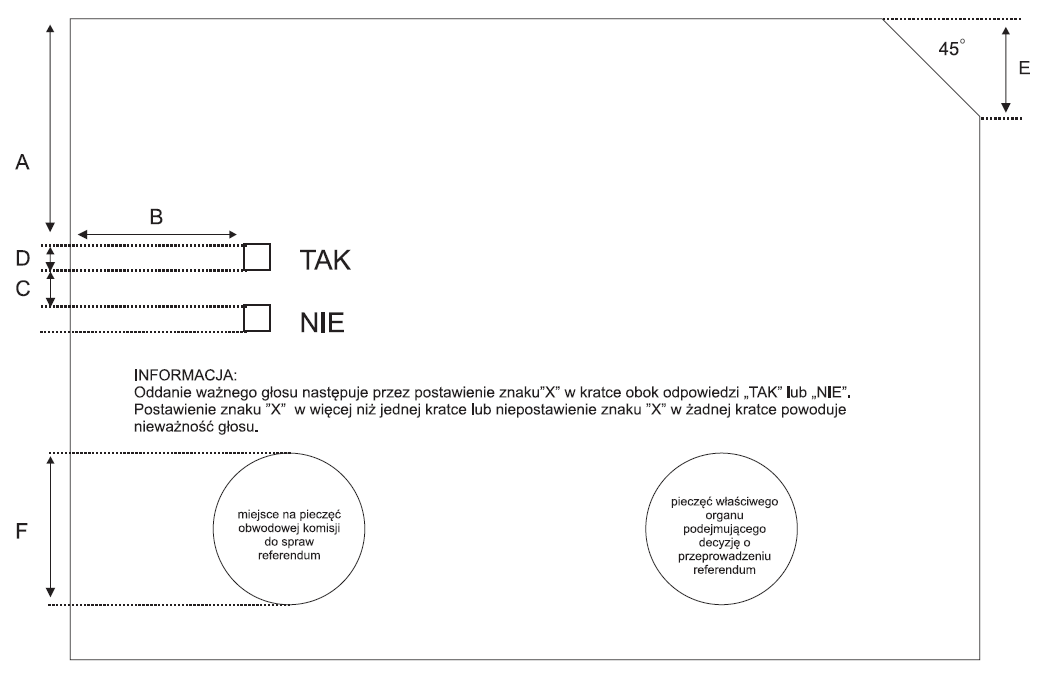 	Karta formatu A5	A – 58 mm		D – 6 mm	B – 40 mm		E – 22 mm	C – 8 mm		F – 35 mmZałącznik Nr 3 do Uchwały …………. /2017 Rady Gminy LesznowolaZ dnia 26 kwietnia 2017r.w sprawie przeprowadzenia referendum gminnego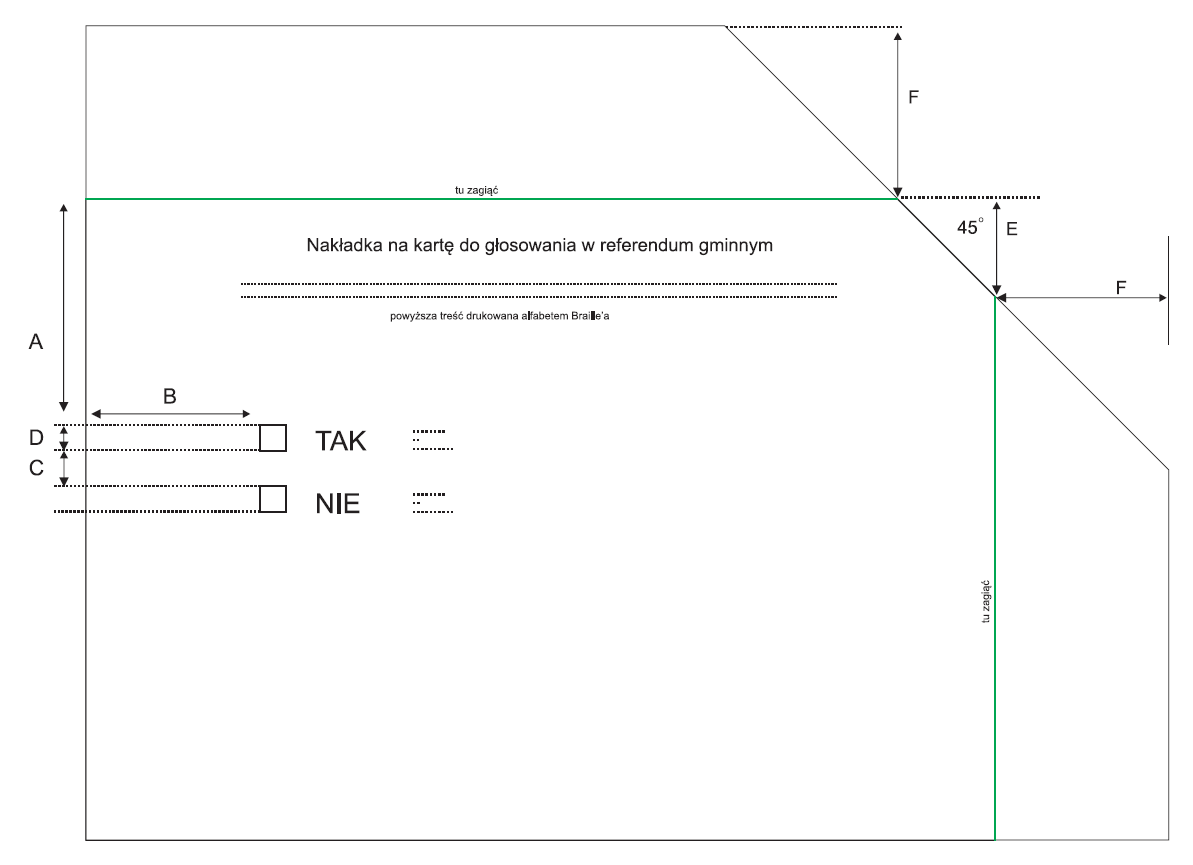 Nakładka formatu A5 A - 58 mm	D - 6 mmB - 40 mm	E - 22 mm C - 8 mm 	F- 40 mmTermin wykonania czynnościTreść czynnoścido dnia 12 maja 2017 r.podanie do publicznej wiadomości w formie obwieszczenia Wójta Gminy Lesznowola oraz zamieszczenie w BIP-ie informacji o numerach i granicach obwodów głosowania oraz o wyznaczonych siedzibach obwodowych komisji do spraw referendum, w tym siedzibach komisji  właściwych  dla głosowania korespondencyjnego i lokalach dostosowanych do potrzeb osób niepełnosprawnych uprawnionych do udziału w referendumdo dnia 12 maja 2017 r.zgłaszanie do Rady Gminy Lesznowola  kandydatów na członków Gminnej Komisji Do Spraw Referendum w Lesznowolido dnia 17 maja 2017 r.powołanie przez Radę Gminy Lesznowola Gminnej Komisji                  Do Spraw Referendum w Lesznowolido dnia 19 maja 2017 r.zgłaszanie   do   Gminnej   Komisji   Do   Spraw   Referendum                w Lesznowoli kandydatów na członków obwodowych komisji                      do spraw referendumdo dnia 22 maja 2017 r.powołanie  przez  Gminną  Komisję  Do  Spraw  Referendum                 w Lesznowoli obwodowych komisji do spraw referendumdo dnia 22 maja 2017 r.sporządzenie	spisu	osób	uprawnionych	do	udziału               w referendumdo dnia 22 maja 2017 r.zgłoszenie Wójtowi Gminy Lesznowola przez uprawnione osoby            do udziału w referendum zamiaru głosowania korespondencyjnego, w tym przy pomocy nakładki na kartę do głosowania sporządzonej  w alfabecie Braille’aprzekazanie przez Wójta Gminy Lesznowola osobom uprawnionym do udziału w referendum w stałych obwodach głosowania, w formie druku bezadresowego umieszczonego w oddawczych skrzynkach pocztowych, informacji o referendumdo dnia 2 czerwca 2017 r.składanie przez osoby	uprawnione do udziału w referendum wniosków o sporządzenie aktu pełnomocnictwa do głosowaniado dnia 6 czerwca 2017 r.składanie przez osoby niepełnosprawne uprawnione do udziału w referendum wniosków o dopisanie ich do spisu w wybranym przez siebie obwodzie głosowaniadnia 9 czerwca 2017 r.o godz. 24.00zakończenie kampanii referendalnejdnia 10 czerwca 2017 r.przekazanie  przewodniczącym  obwodowych  komisji  do  spraw referendum	spisu	osób	uprawnionych	do	udziałuw referendumdnia 11 czerwca 2017 r.głosowanie od godziny 7.00 do godziny 21.00